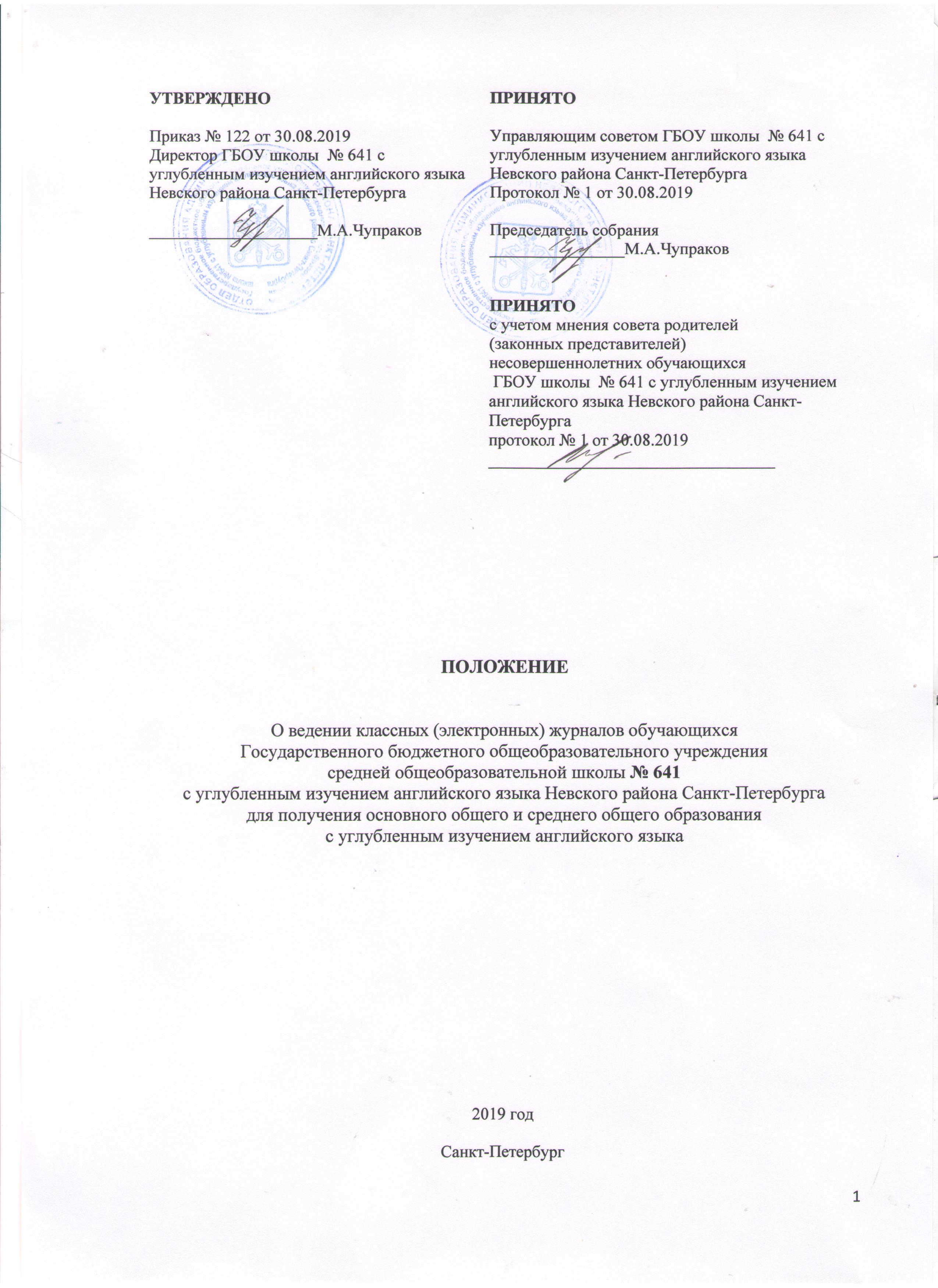 ПОЛОЖЕНИЕО ведении классных (электронных) журналов обучающихсяГосударственного бюджетного общеобразовательного учреждениясредней общеобразовательной школы № 641с углубленным изучением английского языка Невского района Санкт-Петербургадля получения основного общего и среднего общего образованияс углубленным изучением английского языка2019 годСанкт-Петербург1. Цели и задачи1.1. Целями и задачами Положения о ведении электронного журнала (далее по тексту – Положение) Государственного  бюджетного общеобразовательного учреждения  
средней общеобразовательной школы  №580  Приморского района Санкт-Петербурга (далее – Образовательное учреждение) являются: - установление единых требований по ведению Электронного классного журнала  (журналов занятий дополнительного образования, журналов групп продленного дня, журналов внеурочной деятельности, книги учета бланков и выдачи аттестатов об основном общем и среднем общем образовании, журналов учета пропущенных и замещенных уроков, журналов обучения обучающихся на дому) (далее — электронный журнал).-фиксирование и регламентация этапов и уровня фактического усвоения
обучающимися учебных программ.1.2. Положение определяет условия и правила ведения Электронных журналов (Приложение «Электронные журналы» АИСУ «Параграф»), контроля за ведением, процедуры обеспечения достоверности вводимых в Электронный журнал данных, надежности их хранения и контроля за соответствием Электронного журнала требованиям к документообороту, включая создание резервных копий, твердых копий (на бумажном носителе). 2.0бщие положения2.1. Положение разработано на основании:Федерального Закона от 29.12.2012 № 273-ФЗ «Об образовании в Российской Федерации»; Федерального закона от 27.07.2006 N 152-ФЗ "О персональных данных";Федерального Закона от 27.07.2006 №149-ФЗ «Об информации, информационных технологиях и защите информации»;Федерального Закона от 26.07.2006 №135 –ФЗ «О защите конкуренции»;Федерального закона Российской Федерации от 27.07.2010 N 210-ФЗ "Об организации предоставления государственных и муниципальных услуг";Распоряжением Правительства Российской Федерации от 17.12.2009 N 1993-р "Об утверждении сводного перечня первоочередных государственных и муниципальных услуг, предоставляемых в электронном виде ";Распоряжением Правительства Российской Федерации от 25.04.2011 №729-р «Об утверждении перечня услуг, оказываемых государственными и муниципальными учреждениями и другими организациями, в которых размещается государственное задание (заказ) или муниципальное задание (заказ), подлежащих включению в реестры государственных и муниципальных услуг и предоставляемых в электронном виде»;Приказом министерства здравоохранения и социального развития Российской Федерации ото 236.08.2010 №761-н «Об утверждении Единого квалификационного справочника должностей руководителей, специалистов и служащих»;Законом Санкт-Петербурга от 01.06.2009 №371-70 «О государственных информационных системах Санкт-Петербурга»;Постановлением Правительства Санкт-Петербурга от 23.06.2011 №802 «О создании государственной информационной системы Санкт-Петербурга «Комплексная автоматизированная система каталогизации ресурсов образования Санкт-Петербурга»;Постановлением Правительства Санкт-Петербурга от 07.06.2010 №736 «О создании Межведомственной автоматизированной информационной системы предоставления в Санкт-Петербурге государственных и муниципальных услуг в электронном виде»;Распоряжением Правительства Санкт-Петербурга от 22.03.2011 №8-рп «О мероприятиях по переходу на предоставление исполнительными органами государственной власти Санкт-Петербурга государственных услуг в электронном виде»;Распоряжением Комитета по образованию от 10.09.2010 №1616-р «О внедрении комплексной автоматизированной информационной системы каталогизации ресурсов образования»;Распоряжением Комитета по образованию от 31.10.2011 №2299-р «Об утверждении Регламента по предоставлению услуги по предоставлению информации о текущей успеваемости обучающихся, ведения электронного дневника и электронного журнала учащегосяРаспоряжением Комитета по образованию от 23.08.20111 №1649-р «О реализации Постановления правительства Санкт-Петербурга от 23.06.2011 № 802»;Распоряжением Комитета по образованию от 13.03.2015 № 1009-р «Об апробации системы ведения журналов успеваемости в электронном виде;Письмом Министерства образования и науки Российской федерации от 20.12.2000 №03-51/64 «О методических рекомендациях по работе с документами в общеобразовательных учреждениях»;Письмом Министерства образования и науки Российской Федерации от 15.02.2012 № АП-147/07 «О методических рекомендациях по внедрению систем ведения журналов успеваемости в электронном виде»;Программой развития Государственного бюджетного общеобразовательного учреждения средней общеобразовательной школы № 641 с углублённым изучением английского языка Невского района Санкт-Петербурга на 2016-2020 гг. Уставом Государственного бюджетного общеобразовательного учреждения средней общеобразовательной школы № 641 с углублённым изучением английского языка Невского района Санкт-Петербурга;Регламентом по предоставлении услуги по предоставлению информации о текущей успеваемости учащегося, ведения электронного дневника и электронного журнала учащегося.2.2.  В настоящем Положении используются следующие понятия:-Комплексная автоматизированная информационная система каталогизации ресурсов образования (КАИС КРО) – система, включающая в себя Интернет-портал «Петербургское образование», на котором реализован сервис «Электронный дневник».-Модуль экспорта данных в КАИС КРО - программа, работающая в составе АИСУ  «Параграф», выполняющая функции передачи обезличенных данных из электронного Классного журнала в сервис «Электронный дневник» портала «Петербургское образование».-Единая мультисервисная телекоммуникационная сеть - программа, работающая в составе АИСУ  «Параграф», предназначенная для формирования файла с данными и направления его на портал «Петербургское образование» телекоммуникационная сеть (ЕМТС) – телекоммуникационная система Санкт-Петербурга, соединяющая образовательные учреждения города с Центром обработки данных и обеспечивающая выход в Интернет.-Автоматизированная информационная система управления (АИСУ) «Параграф» - основа информационного пространства образовательного учреждения. 
-Приложение «Электронные журналы» - программа, работающая в составе АИСУ «Параграф», выполняющая функции по вводу, хранению, анализу и представления данных по  текущей успеваемости, пропусках занятий, домашних заданиях,  а также кружков, секций отделения дополнительного образования детей, групп продленного дня, внеурочной деятельности. 2.3. К видам учета успеваемости и посещаемости обучающихся в электронном виде (приложение «Электронные журналы») относятся:Классный журнал,Журнал группы продленного дня,Журнал внеурочной деятельности,Журнал дополнительного образованияЖурнал элективных курсов.2.4.Ведение электронного журнала является обязательным для каждого учителя и классного руководителя.2.5.Поддержание информации, хранящейся в базе данных электронного журнала в актуальном состоянии, является обязательным.2.6. Пользователями электронного журнала являются администрация образовательной организации, учителя, педагоги дополнительного образования, классные руководители.2.7. К ведению электронного журнала допускаются только педагогические работники, проводящие уроки в конкретном классе – в соответствующей группе продленного дня, педагоги дополнительного образования – конкретном детском объединении, а также административные работники, курирующие работу конкретного класса, группы, объединения. Категорически запрещается допускать обучающихся к работе с электронным журналом.2.8.При ведении электронного журнала обеспечивается соблюдение законодательства о персональных данных.2.9. Ответственность за соответствие результатов и данных  учета действующим нормам,  настоящему положению и локальным актам несет директор Образовательного учреждения.3. Общие правила ведения электронных журналов3.1. Внесение информации о занятии и об отсутствующих должны производиться по факту в день проведения. Если занятие проводилось вместо основного преподавателя, факт замены должен отражаться в момент внесения учетной записи.3.2.  Ответственным за внесение информации в Электронный журнал является учитель, воспитатель группы продленного дня, педагог отделения дополнительного образования  детей, проводивший урок или занятие.3.3. Учитель, педагог отделения дополнительного образования детей, обязан занести в день проведения урока (занятия) в Электронный журнал следующие данные: тему урока (занятия); отметки, полученные в течение урока; данные о пропуске урока (занятия) обучающимися; домашнее задание, заданное на уроке.3.4. Все записи по всем учебным предметам, включая уроки по иностранному языку, должны вестись на русском языке с обязательным указанием  тем уроков, 
тем практических, лабораторных, контрольных работ, экскурсий, уроков с
использованием информационных технологий, видеоуроков. 3.5. При делении класса на подгруппы записи ведутся индивидуально каждым учителем, ведущим подгруппу.3.6.  Внесение в Электронный журнал информации о домашнем задании должно производиться в день проведения занятия. Задание должно вноситься в журнал не позднее, чем через 1 час после окончания всех занятий данных обучающихся.3.7. Количество часов по каждой теме должно соответствовать календарно-
тематическому планированию Рабочей программы, а общее число - количеству часов
учебного плана.3.8. Результаты оценивания выполненных обучающимися работ должны выставляться не позднее 1 недели со дня их проведения в соответствии с Положением об осуществлении текущего контроля успеваемости, формах, периодичности, порядке проведения промежуточной аттестации и переводе обучающихся 1-4 классов в следующий класс (в соответствии с ФГОС) и Положением об осуществлении текущего контроля успеваемости, формах, периодичности, порядке проведения промежуточной аттестации и переводе обучающихся в следующий класс.3.9. Итоговые отметки обучающихся за четверть, полугодие, год должны быть обоснованы.  Для объективной аттестации обучающихся за четверть и полугодие необходимо наличие не менее трех отметок (при 2-часовой недельной учебной нагрузке по предмету) и более (при учебной нагрузке более 2-х часов в неделю).3.10. Итоговые отметки за каждую учебную четверть и  полугодие выставляются в столбец, следующий непосредственно за столбцом даты последнего урока.3.11.Годовая отметка выставляется в столбец, следующий непосредственно за столбцом оценки за последнее полугодие, четверть. Итоговые отметки по предметам, завершающимся сдачей экзамена, выставляются в столбец, следующий непосредственно за столбцом оценки за экзамен.3.12.Текущие отметки следующей четверти (полугодия) выставляются послеитоговых четвертных (полугодовых) отметок в следующем столбце.3.13.Учитель проверяет правильность представления данных по своему предмету, классный руководитель – по всем предметам своего класса. Периодичность проверок – один раз в месяц.3.14. Педагог дополнительного образования своевременно ведет Электронный журнал (приложение «Журнал дополнительного образования»), вносит записи о прохождении программы, отмечает посещаемость занятий обучающимися.3.15.Учитель, осуществляющий ведение программы внеурочной деятельности, своевременно ведет Электронный журнал (приложение «Журнал внеурочной деятельности»), вносит записи о прохождении программы, отмечает посещаемость занятий обучающимися.3.16. Все изменения в списочном составе обучающихся (выбытие, прибытие, перевод) может фиксировать только администратор БД  после издания соответствующего
приказа по школе в приложении «Движение обучающихся, воспитанников» АИСУ «Параграф».3.17. Данные о группе здоровья и рекомендациях для учителя вносятся классным руководителем в раздел «Здоровье» приложения «Личные дела обучающихся, воспитанников» на основании листа здоровья класса, оформленного   медицинским работником школы с последующей корректировкой 1 раз в полугодие.3.18. Для использования данных из электронной формы в качестве документов они выводятся на печать и заверяются в установленном порядке.3.19. Электронные копии Электронный журнал формируются в конце каждой четверти/полугодия, учебного года и хранятся в архиве в виде pdf-файлов минимально на двух носителях в течение пяти лет.3.20. Сводные ведомости итоговой успеваемости классов за учебный год выводятся на бумажный носитель, сшиваются, заверяются директором Образовательного учреждения и передаются для хранения в архив вместе с электронными копиями минимально на двух носителях в виде pdf-файлов.3.21. Архивное хранение учетных данных должно предусматривать контроль за их целостностью и достоверностью на протяжении всего необходимого срока. Электронное хранение архивных данных должно осуществляться минимально на двух носителях и храниться в разных помещениях.3.22. При ведении учета успеваемости с использованием Электронного журнала обучающимся и их родителям (законным представителям) обеспечивается возможность оперативного получения информации без обращения к сотрудникам ОУ (автоматически) в соответствии с Регламентом по предоставлению услуги по предоставлению информации о текущей успеваемости учащегося, ведения электронного дневника и электронного журнала учащегося.3.23. Для родителей (законных представителей), которые заявили о невозможности или нежелании использовать доступ к электронным формам представления информации, должно быть обеспечено информирование о результатах обучения не реже, чем один раз в неделю с использованием распечатки результатов.3.24. Рекомендуется регулярно информировать обучающихся и их родителей (законных представителей) о прогнозе итоговой успеваемости обучающихся за отчетный период (четверть/полугодие, год).3.25. Информация об итоговом оценивании и конкурсных (экзаменационных) испытаниях должна быть доступна обучающимся и их родителям (законным представителям) не позже суток после получения результатов.3.26. Контроль правильности ведения записей в Электронном журнале (объективности выставления отметок, выполнения теоретической и практической части программ) осуществляет заместитель директора по УВР в соответствии с графиком внутришкольного контроля.3.27. Заместитель директора по УВР, осуществляющий контроль правильности ведения Электронного журнала, завершив проверку, записывает замечания и рекомендации, указывает сроки устранения недостатков. В указанный срок заместитель директора по УВР осуществляет повторную проверку выполнения рекомендаций.3.28. Невыполнение Положения по ведению Электронного журнала может быть основанием для наложения директором школы дисциплинарного взыскания на
педагогического работника и ответственных лиц.4.   Обязанности работников Образовательного учреждения4.1. Администратор   электронного   журнала (технический специалист)   4.1.1. Администратор   электронного   журнала (технический специалист) (в   случае   использования   АИСУ БД «Параграф» выполняет функции администратора всей системы) обеспечивает: -администрирование прав доступа к электронному журналу; -установку и обновление серверной и клиентских частей; -своевременное создание резервных копий и электронных архивов; -обмен данными с АИСУ БД «Параграф: район».4.2. Обязанности заместителя директора4.2.1.Заместители директора Образовательного учреждения:-Осуществляют периодический контроль (1 раз в месяц) ведения
электронного журнала.-Ежемесячно и по окончании учебного периода составляют отчеты по работе
учителей с электронными журналами, проверяют отчеты по успеваемости и качеству ЗУН.-Оказывают помощь педагогическим работникам в случае возникновения
вопросов по работе с электронным журналом.-Обеспечивают наличие пакета документов по защите персональных данных.4.3.Обязанности классного руководителя4.3.1.Классный руководитель обязан:-Регулярно, не реже одного раза в месяц, проверять изменение фактических данных и при наличии таких изменений сообщать о необходимости внесения соответствующих поправок ответственному лицу.-Еженедельно в разделе «Посещаемость» электронного журнала корректировать сведения о пропущенных уроках обучающихся.-В начале каждого учебного года (при необходимости - совместно с учителями - предметниками) проводить разделение класса на группы.4.3.2.Систематически информировать родителей о поведении и успехах
обучающегося через согласованные формы оповещения и возможностях автоматического
получения отчета об успеваемости и посещаемости для родителей (законных
представителей) за определённый период времени.4.4.Обязанности учителя (педагога дополнительного образования)4.4.1.Электронный журнал заполняется учителем в день проведения урока. В случае болезни учителя, учитель, замещающий коллегу, заполняет электронный журнал в установленном порядке.-Учитель обязан систематически проверять и оценивать знания обучающихся, а также отмечать посещаемость.-Составление тематического плана учителем осуществляется до начала
учебного года. Количество часов тематического плана должно соответствовать учебному
плану.-Все записи по всем учебным предметам (включая уроки по иностранному языку) должны вестись на русском языке с обязательным указанием не только тем уроков, но и тем практических, лабораторных, контрольных работ, экскурсий, домашних заданий (в соответствии с рабочей программой учителя).-При делении по учебному предмету класса на группы записи ведутся индивидуально каждым учителем, ведущим группу.-На странице «Темы уроков и задания» учитель обязан вводить тему, изученную на уроке, выполненные задания и тип этих заданий, типы контроля, домашних заданий.4.4.2. В первом классе отметки в электронный журнал ни по одному учебному
предмету не выставляются.4.4.3. Учитель несет ответственность за накопляемость отметок обучающихся.4.4.4.Отметки за письменные работы выставляются в сроки, предусмотренные нормами проверки письменных работ обучающихся.4.4.5.Допускается создание в журнале нескольких столбцов для фиксации отметок разных типов, полученных на одном уроке (за домашнюю работу, работу на уроке, самостоятельную работу и т.д.).4.4.6. Секретарь4.4.6.1.Предоставляет списки классов (контингента школы) и список учителей администратору ЭЖ в срок до 5 сентября каждого года. 4.4.6.2. Передает администратору ЭЖ информацию для внесения текущих изменений по составу контингента учащихся, учителей и т.д. (еженедельно).4.7. Приложение Электронный журнал использует данные, введённые ранее в следующих приложениях программного комплекса в соответствии с Регламентом по предоставлению услуги по предоставлению информации о текущей успеваемости учащегося, ведения электронного дневника и электронного журнала учащегося:приложение «Предметы» - ответственный заместитель  директора по УВР;приложение «Учебные коллективы»: за раздел «Классы» - ответственный администратор БД,  за раздел «Группы продленного дня», деление классов на подгруппы – заместитель директора по УВР, «Элективные курсы»- заместитель директора по УВР, за раздел «Дополнительное образование» - заместитель директора по УВР;приложение «Движение обучающихся, воспитанников» -  ответственный администратор БД;приложение «Образовательные программы и Учебные планы» - ответственный заместитель директора по УВР; приложение «Личные дела обучающихся, воспитанников»: за разделы «Достижения», «Семья», «Социальные вопросы», «Здоровье» - ответственные классные руководители; за разделы «Общая», «Движение» - ответственный администратор БД.5. Контроль и хранение5.1. Директор, заместитель директора, администратор   электронного   журнала (технический специалист) обязаны обеспечить меры по бесперебойному функционированию электронного журнала, регулярному созданию резервных копий.5.2. В конце каждой учебной четверти/полугодия в ходе проверки электронного
журнала уделяется внимание: -фактическому усвоению программы (соответствие учебному плану и тематическому планированию); -объективности выставленных текущих и итоговых отметок; -наличию контрольных и текущих проверочных работ; -правильности записи замены уроков (если таковые были).5.3. Замечания, полученные классными руководителями и учителями-предметниками по ведению электронного журнала, должны быть устранены в указанные администрацией образовательного учреждения сроки.5.4.  В течение учебного года электронные журналы проходят процедуру архивации: -электронные копии электронного журнала формируются в конце каждой четверти /полугодия и года;-хранятся в архиве на двух носителях (минимум) в течение пяти лет.5.5. Сводные ведомости итоговой успеваемости распечатываются, прошиваются, подписываются директором Образовательного учреждения и заверяются печатью. Согласно номенклатуре дел Образовательного учреждения, сформированные сводные данные успеваемости и перевода обучающихся хранятся 75 лет.5.6. При необходимости использования данных электронного журнала в качестве
печатного документа информация распечатывается и заверяется в установленном порядке.6. Права и ответственность пользователей электронного журнала6.1. Права пользователей электронного журнала:-все пользователи электронного журнала имеют право на своевременные консультации по вопросам работы с электронным журналом;-пользователи электронного журнала имеют право доступа к электронному журналу ежедневно с 9.00 до 20.00.6.2. Ответственность пользователей электронного журнала:-учителя несут ответственность за ежедневное и достоверное заполнение отметок и сведений о посещаемости учащихся;-классные руководители несут ответственность за актуальность списков классов и информации об обучающихся и их родителях (законных представителях);-все пользователи электронного журнала несут ответственность за сохранность персональных данных обучающихся;-все пользователи электронного журнала несут ответственность за сохранность своих реквизитов доступа.7. Отчётные периоды7.1. Отчет по активности пользователей при работе с электронным журналом
создается один раз в месяц администратором   электронного   журнала (техническим специалистом).7.2. Отчеты по успеваемости и качеству обучения создаются заместителями директора каждую четверть, а также в конце года.8. Права и ответственность пользователей8.1.Все пользователи имеют право на своевременные консультации по вопросам работы с ЭЖ.8.2.Пользователи имеют право доступа к ЭЖ ежедневно и круглосуточно.8.3.Учителя-предметники и классные руководители имеют право заполнять ЭЖ на уроке или в специально отведенных местах (кабинеты информатики, учительская).8.4.Учителя несут ответственность за ежедневное и достоверное заполнение оценок и отметок о посещаемости обучающихся.8.5.Классные руководители несут ответственность за актуальность списков классов и информации об обучающихся и их родителях.8.6.Ответственное лицо, назначенное приказом директора Школы, несет ответственность за техническое функционирование ЭЖ.8.7.Все пользователи несут ответственность за сохранность своих реквизитов доступа.УТВЕРЖДЕНОПРИНЯТОПриказ № 122 от 30.08.2019Директор ГБОУ школы  № 641 с углубленным изучением английского языка Невского района Санкт-Петербурга____________________М.А.ЧупраковУправляющим советом ГБОУ школы  № 641 с углубленным изучением английского языка Невского района Санкт-ПетербургаПротокол № 1 от 30.08.2019Председатель собрания________________М.А.ЧупраковПРИНЯТОс учетом мнения совета родителей(законных представителей)несовершеннолетних обучающихся ГБОУ школы  № 641 с углубленным изучением английского языка Невского района Санкт-Петербургапротокол № 1 от 30.08.2019__________________________________Управляющим советом ГБОУ школы  № 641 с углубленным изучением английского языка Невского района Санкт-ПетербургаПротокол № 1 от 30.08.2019Председатель собрания________________М.А.ЧупраковПРИНЯТОс учетом мнения совета родителей(законных представителей)несовершеннолетних обучающихся ГБОУ школы  № 641 с углубленным изучением английского языка Невского района Санкт-Петербургапротокол № 1 от 30.08.2019__________________________________